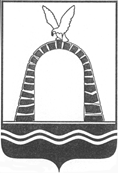 АДМИНИСТРАЦИЯ ГОРОДА БАТАЙСКАПОСТАНОВЛЕНИЕот ________________ № _____г. БатайскО внесении изменений в постановление Администрации города Батайска от 17.06.2020 № 997 «Об утверждении Реестра муниципальных услуг, предоставляемых на территории муниципального образования «Город Батайск»В соответствии со статьей 11 Федерального закона от 27.07.2010 № 210-ФЗ «Об организации предоставления государственных и муниципальных услуг», постановлением Администрации города Батайска от 30.04.2020 № 766 «Об утверждении Порядка формирования и ведения Реестра муниципальных услуг города Батайска», руководствуясь Уставом муниципального образования «Город Батайск», Администрация города Батайска постановляет:			1.	Внести изменение в постановление Администрации города Батайска             от 17.06.2020 № 997 «Об утверждении Реестра муниципальных услуг, предоставляемых на территории муниципального образования «Город Батайск» согласно приложению к настоящему постановлению.			2.	Настоящее постановление вступает в силу со дня его официального опубликования.			3.	Настоящее постановление подлежит включению в регистр муниципальных нормативных правовых актов Ростовской области.			4.	Контроль за исполнением настоящего постановления возложить на управляющего делами Администрации города Батайска Ерохину Л.И.Глава Администрации города Батайска						                                Р.П. ВолошинПостановление вносит отдел информационно-коммуникационных технологий Администрации города БатайскаПриложениек постановлениюАдминистрациигорода Батайска                                                                                      от__________№_____ИЗМЕНЕНИЯ,вносимые в постановление Администрации города Батайска от 17.06.2020         № 997 «Об утверждении Реестра муниципальных услуг, предоставляемых на территории муниципального образования «Город Батайск»1.  Подпункт 3.4. Пункта «3. Управление социальной защиты населения города Батайска» Раздела «I. ПЕРЕЧЕНЬ муниципальных услуг, предоставляемых структурными подразделениями отраслевыми (функциональными) органами Администрации города Батайска, муниципальными учреждениями города Батайска» изложить в следующей редакции:2.  Подпункт 4.1. Пункта «4. Управление жилищно-коммунального хозяйства города Батайска» Раздела «I. ПЕРЕЧЕНЬ муниципальных услуг, предоставляемых структурными подразделениями отраслевыми (функциональными) органами Администрации города Батайска, муниципальными учреждениями города Батайска» изложить в следующей редакции:3. Пункт «4. Управление жилищно-коммунального хозяйства города Батайска» Раздела «I. ПЕРЕЧЕНЬ муниципальных услуг, предоставляемых структурными подразделениями отраслевыми (функциональными) органами Администрации города Батайска, муниципальными учреждениями города Батайска» дополнить подпунктами следующего содержания:4. Пункт «11. Муниципальное бюджетное учреждение «Муниципальное предприятие «Бюро технической инвентаризации» города Батайска» Раздела «I. ПЕРЕЧЕНЬ муниципальных услуг, предоставляемых структурными подразделениями отраслевыми (функциональными) органами Администрации города Батайска, муниципальными учреждениями города Батайска» исключить.5.  Подпункты 13.1, 13.27, 13.28 Пункта «13. Комитет по управлению имуществом города Батайска» Раздела «I. ПЕРЕЧЕНЬ муниципальных услуг, предоставляемых структурными подразделениями отраслевыми (функциональными) органами Администрации города Батайска, муниципальными учреждениями города Батайска» изложить в следующей редакции:6. Пункт «16. Муниципальное бюджетное учреждение «Центр физкультурно-массовой работы города Батайска» Раздела «I. ПЕРЕЧЕНЬ муниципальных услуг, предоставляемых структурными подразделениями отраслевыми (функциональными) органами Администрации города Батайска, муниципальными учреждениями города Батайска» исключить.Начальник общего отделаАдминистрации города Батайска                                            В.С. Мирошникова№ п./пНаименование муниципальной услуги Реквизиты правового акта в соответствии, с которым предоставляется муниципальная услуга Получатель муниципальной услуги Условия предоставления муниципальной услуги (платная/бесплатная)Результат предоставления муниципальной услуги 3. Управление социальной защиты населения города Батайска3. Управление социальной защиты населения города Батайска3. Управление социальной защиты населения города Батайска3. Управление социальной защиты населения города Батайска3. Управление социальной защиты населения города Батайска3. Управление социальной защиты населения города Батайска3.4.Назначение и выплата государственной пенсии за выслугу лет лицам, замещавшим муниципальные должности и должности муниципальной службыКонституция РФ от 25 декабря 1993 г. N 237); ФЗ от 06.12.2003г. № 131-ФЗ «Об общих принципах организации местного самоуправления в Российской Федерации»; ФЗ от 02.03.2007г. № 25-ФЗ «О муниципальной службе в Российской Федерации»; ФЗ от 15.12.2001г. № 166-ФЗ "О государственном пенсионном обеспечении в Российской Федерации"; Решение Батайской городской Думы от 26.06.2008г. № 248 «О принятии Положения государственной пенсии за выслугу лет лицам, замещавшим муниципальные должности и должности муниципальной службы в муниципальном образовании «Город Батайск»Физические лицабесплатнаяНазначение государственной пенсии за выслугу лет лицам, замещавшим муниципальные должности в городе Батайске и должности муниципальной службы муниципального образования «Город Батайск» / отказ в предоставлении услуги№ п./пНаименование муниципальной услуги Реквизиты правового акта в соответствии, с которым предоставляется муниципальная услуга Получатель муниципальной услуги Условия предоставления муниципальной услуги (платная/бесплатная)Результат предоставления муниципальной услуги 4.Управление жилищно-коммунального хозяйства города Батайска4.Управление жилищно-коммунального хозяйства города Батайска4.Управление жилищно-коммунального хозяйства города Батайска4.Управление жилищно-коммунального хозяйства города Батайска4.Управление жилищно-коммунального хозяйства города Батайска4.Управление жилищно-коммунального хозяйства города Батайска4.1Принятие на учет граждан в качестве нуждающихся в жилых помещениях"Жилищный кодекс Российской Федерации" от 29.12.2004 N 188-ФЗФизические и юридические лицабесплатнаяПризнание граждан нуждающимися в улучшении жилищных условий и выдача заявителю копии постановления о принятии на квартирный учет / отказ в предоставлении услуги№ п./пНаименование муниципальной услуги Реквизиты правового акта в соответствии, с которым предоставляется муниципальная услуга Получатель муниципальной услуги Условия предоставления муниципальной услуги (платная/бесплатная)Результат предоставления муниципальной услуги 4.Управление жилищно-коммунального хозяйства города Батайска4.Управление жилищно-коммунального хозяйства города Батайска4.Управление жилищно-коммунального хозяйства города Батайска4.Управление жилищно-коммунального хозяйства города Батайска4.Управление жилищно-коммунального хозяйства города Батайска4.Управление жилищно-коммунального хозяйства города Батайска4.9Передача в собственность граждан занимаемых ими жилых помещений, находящихся в муниципальной собственности (приватизация муниципального жилого фонда)Закон РФ "О приватизации жилищного фонда в Российской Федерации" от 04.07.1991 N 1541-1Физические и юридические лицабесплатнаяДоговор на передачу квартир в частную (долевую) собственность граждан / договор на передачу помещений коммунальной квартиры в частную (долевую) собственность граждан / отказ в предоставлении услуги4.10Передача в муниципальную собственность ранее приватизированных жилых помещенийЗакон РФ "О приватизации жилищного фонда в Российской Федерации" от 04.07.1991 N 1541-1Физические и юридические лицабесплатнаяДоговор на передачу квартир в частную (долевую) собственность граждан / договор на передачу в муниципальную собственность ранее приватизированных жилых помещений / отказ в предоставлении услуги№ п./пНаименование муниципальной услуги Реквизиты правового акта в соответствии, с которым предоставляется муниципальная услуга Получатель муниципальной услуги Условия предоставления муниципальной услуги (платная/бесплатная)Результат предоставления муниципальной услуги 13. Комитет по управлению имуществом города Батайска13. Комитет по управлению имуществом города Батайска13. Комитет по управлению имуществом города Батайска13. Комитет по управлению имуществом города Батайска13. Комитет по управлению имуществом города Батайска13. Комитет по управлению имуществом города Батайска13.1Выдача разрешения на использование земель или земельных участков, которые находятся в муниципальной собственности, без предоставления земельных участков и установления сервитута, публичного сервитута"Земельный кодекс Российской Федерации" от 25.10.2001 N 136-ФЗФизические и юридические лицабесплатнаяВыдача разрешения на использование земель или земельных участков, государственная собственность на которые не разграничена или находящихся в муниципальной собственности в целях размещения объектов, виды которых установлены Правительством Российской Федерации, без предоставления земельных участков и установления сервитутов/ отказ в предоставлении услуги13.27Установление публичного сервитута"Земельный кодекс Российской Федерации" от 25.10.2001 N 136-ФЗФизические и юридические лицабесплатнаяРешение об установлении публичного сервитута / отказ в предоставлении услуги13.28Установление сервитута в отношении земельного участка, находящегося в муниципальной собственности или государственная собственность на который не разграничена"Земельный кодекс Российской Федерации" от 25.10.2001 N 136-ФЗФизические и юридические лицабесплатнаяПодготовка, подписание, вручение (выдача) соглашения об установлении сервитута в отношении земельного участка, находящегося в муниципальной собственности, или государственная собственность на которые не разграничена / отказ в предоставлении услуги